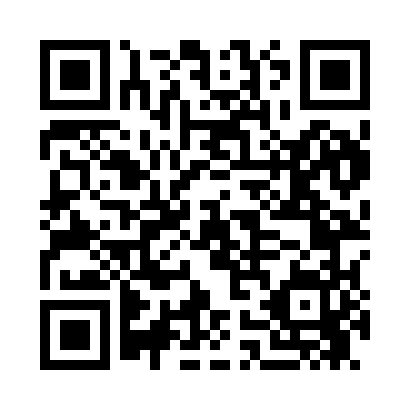 Prayer times for Piegan, Montana, USAMon 1 Jul 2024 - Wed 31 Jul 2024High Latitude Method: Angle Based RulePrayer Calculation Method: Islamic Society of North AmericaAsar Calculation Method: ShafiPrayer times provided by https://www.salahtimes.comDateDayFajrSunriseDhuhrAsrMaghribIsha1Mon3:345:341:355:509:3611:352Tue3:355:351:355:519:3511:353Wed3:355:351:355:519:3511:354Thu3:365:361:355:519:3511:355Fri3:365:371:365:519:3411:356Sat3:375:381:365:519:3411:357Sun3:375:381:365:509:3311:348Mon3:385:391:365:509:3211:349Tue3:385:401:365:509:3211:3410Wed3:395:411:365:509:3111:3411Thu3:395:421:365:509:3011:3312Fri3:405:431:375:509:3011:3313Sat3:405:441:375:509:2911:3314Sun3:415:451:375:509:2811:3215Mon3:415:461:375:499:2711:3216Tue3:425:471:375:499:2611:3217Wed3:435:481:375:499:2511:3018Thu3:455:491:375:499:2411:2819Fri3:475:501:375:489:2311:2620Sat3:495:521:375:489:2211:2421Sun3:525:531:375:489:2111:2222Mon3:545:541:375:479:2011:2023Tue3:565:551:375:479:1911:1824Wed3:585:561:375:469:1811:1625Thu4:005:581:375:469:1611:1426Fri4:025:591:375:459:1511:1127Sat4:046:001:375:459:1411:0928Sun4:066:011:375:449:1311:0729Mon4:096:031:375:449:1111:0530Tue4:116:041:375:439:1011:0331Wed4:136:051:375:439:0811:00